Position Applying For (check one):			____ Emperor		   ____ Empress Personal Information: (please print or type)Legal Name Alias (Court Name)Address Line 1Address Line 2City					State				ZipHome Phone #				Cell Phone #			Date of Birth (mm/dd/yyyy)E-mail Address     Imperial Court of Western Massachusetts Information: (please print or type)Current TitleMember of ICWMA Since (mm/yyyy)Positions/Titles HeldCommittees Participated on/YearHave you received any Code of Conduct Violations during the past 12 months? ____________Have you walked as an official representative of ICWMA in at least one (1) out-of-state Coronation? If yes, please provide the names and dates of those out-of state Coronations:Within the past five (5) years, have you served in a leadership capacity in a community-based organization? If yes, please explain your leadership involvement in that organization and your accomplishments during your period in a leadership capacity (please use additional paper to provide additional detail on your accomplishments and attach them to the completed application):Please specify and detail how you have met at least two of the following Monarch requirements during the twelve (12) month period prior to the submission date of this application capacity (please use additional paper to provide additional detail on your accomplishments and attach them to the completed application):Hosted an ICWMA Benefit or FundraiserParticipated in three Benefits or Fundraisers hosted by the ICWMAHave attended at least one-half of the ICWMA General Membership meetings.Please tell us why you would like to become a Monarch for The Imperial Court of Western Massachusetts; what would you bring to the Court and to the Court’s involvement with the community; what are your goals and visions for the court; and any other information you would like for us to consider when reviewing your application capacity (please use additional paper to provide additional detail on your accomplishments and attach them to the completed application):Monarch Candidacy Acknowledgement and AgreementI, _____________________________________________________________, candidate for the position of____________________________________________ of The Imperial Court of Western Massachusetts, do herebyacknowledge and agree to the following:I have read and understand both the By-Laws and Policies and Procedures of The Imperial Court of Western Massachusetts, and agree to abide by same;I have read and understand the requirements and qualifications for the position and I agree to abide by same;I understand and I agree that I am solely responsible for the actions of agents of my campaign and that it is my duty to ensure that any agent or other representative of my campaign understands and abides by the By-laws, and the Policies and Procedures of The Imperial Court of Western Massachusetts;I understand and I agree that if I am not certain whether or not a particular activity or undertaking on behalf of my campaign is prohibited or otherwise disallowed, that I will first consult the Dean of the College of Monarchs before any questionable activity is undertaken, and that failure to do so could result in the finding of a campaign rules violation;I understand and I agree that should it be found that I, or my campaign, is in violation of the By-laws, and the Policies and Procedures of The Imperial Court of Western Massachusetts;  the College of Monarchs or the Board of Directors may take action against me and/or my campaign, including withdrawal of my name from the ballot and cancellation of my campaign; andI have read this application and attest in signing this form that the information provided to be accurate and truthful.WITNESS MY HAND this ______ of ________________________, 20 ______. _______________________________________________________________ PRINTED LEGAL NAME _______________________________________________________________ LEGAL SIGNATURE Imperial Court of Western Massachusetts Use Only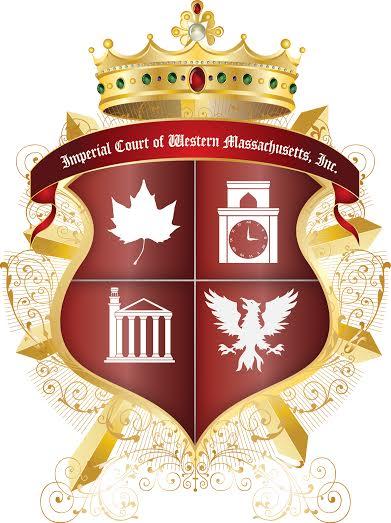 The Imperial Court of Western MassachusettsMonarch ApplicationApplication Accepted On/By:  ___________________________________________________________Application Reviewed On/By: ___________________________________________________________ICWMA Membership Confirmed On/By: _________________________________________________Action Taken on Application: ___ Approved  ___DisapprovedReasons for Disapproval:  ______________________________________________________________                    Signature of the Dean of the College of Monarchs:  _________________________________________